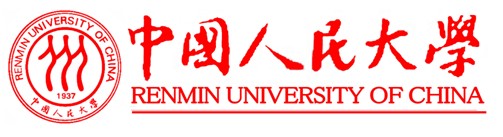 中国人民大学信息学院2016年管理科学与工程专业课程研修班招生简章为适应社会、经济发展对高层次专门人才的需要，提高在职人员业务素质，中国人民大学信息学院在北京举办管理科学与工程专业课程研修班。一、 专业介绍中国人民大学是我国人文科学、社会科学、管理科学教育研究的重要基地，被誉为“我国人文社会科学高等教育领域的一面旗帜”。中国人民大学信息学院经济信息管理系创立于1978年，它是国内最早建立的将数学与信息科学在经济管理领域应用为特色的系所。中国人民大学信息学院三十多年来始终立足学科前沿，跟踪国际先进信息技术，是国内最早开始企业信息化与电子商务研究的系所之一，在管理信息系统、IT项目管理、电子商务、首席信息官（CIO）、企业知识管理、IT治理、IT外包、IT服务管理等领域的研究保持领先的位置，承担了许多国家863高科技计划项目、国家自然科学基金重点项目以及大量的企事业单位委托项目。教师们曾先后荣获原电子部科技进步特等奖、国家科技进步二等奖、北京市科技进步一等奖、二等奖，教育部科技进步二等奖等多项奖励。学院师资强大，多名教师分别荣获国家教学名师、我国信息化十大杰出人物、推动中国软件产业发展的25位功勋人物、中国计算机协会“王选奖”、霍英东青年教师研究基金资助人才、新世纪优秀人才支持计划等殊荣。中国人民大学信息学院为国家一级学会中国信息经济学会挂靠单位，一直将培养“既能创新性思考，又能灵活性应用”作为培养的目标，所培养的学生在国内具有极佳的声誉。二、 招生对象在政府机构以及企事业单位负责信息化建设和IT项目的规划、管理、实施、监理等的人员；IT企业的高层管理者、项目总监、项目经理及项目骨干等人员；其他对信息化建设有兴趣并致力于提升自己管理水平的人员。三、 培养目标通过管理科学和信息技术等课程学习，培养“既能创新性思考，又能灵活性应用”，能够从事IT项目管理的高级专业人才，或者从事与信息化有关的管理业务的应用型人才。四、 培养方式与教学方法利用周末上课，采取理论与实践相结合、课堂讲授与自学相结合。发给学生讲授大纲，规定必读及参考书目，以利于自学。适当布置课后作业和上机作业。部分课程（如《项目管理》）将采用案例分析、团队合作、互动游戏等相结合的教学手段以增进授课效果。授课期间，还将引导学员适当参加国内外学者讲座、企业高管和资深工程师讲座、社交沙龙、实地考察等活动。五、课程设置六、报名条件1. 拥护《中华人民共和国宪法》，遵纪守法，品行端正，身体健康，并能坚持在职学习者。2. 大专以上学历，具有本专业工作基础。七、 报名办法1.报名需提交的材料：⑴本人最后学历证书的原件和复印件；⑵本人学位证书的原件和复印件；⑶填写课程研修班报名登记表；⑷身份证复印件；2.报名地点：中国人民大学信息楼0249室3. 联系电话：625130664.联 系 人：娄老师  刘老师 八、收费标准1. 学费28000元/两年 （含听课费、学杂费、证书费）；2. 交费方式：支票或现金。3. 注意事项：研修班正式开班上课后，学员因故不能坚持进修视作自动放弃学习，不退进修费。书费、资料费自理。中国人民大学信息学院2016年1月中国特色社会主义理论与实践软件工程项目管理CIO与IT治理自然辩证法决策分析专业外语知识管理现代统计方法电子商务管理研究方法论电子政务博弈论与信息经济学高级管理学ERP原理与实施/